  ABPS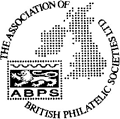    The Association of British Philatelic Societies Ltd  EXECUTIVE BULLETIN		March 2020Please circulate this bulletin to any philatelic friends to show what the ABPS is doing to promote philately across the UK.  Also please visit www.abps.org.ukCOVID-19 PANDEMICYou will all appreciate that in the current situation all social philatelic activity has ceased. The ABPS Executive Committee has continued to review current issues by telephone or video conferencing and we will keep you informed of any developments.The Royal Philatelic Society has cancelled all its meetings for the remainder of this season and most philatelic societies will be in the same situation.BILL HEDLEY IS THE NEW FEPA PRESIDENTBill Hedley, former Chairman of the ABPS Exhibitions Committee, has been elected as President of FEPA (the Federation of European Philately).The FEPA Medal for Exceptional Service to organized philately was awarded to Chris King RDP, FRPSL.The FEPA Certificate of Appreciation for outstanding activities for the promotion of philately was awarded to the Stamp Active Network.LONDON 2020 INTERNATIONAL STAMP EXHIBITIONThis major international event has been postponed and will now take place in 2022. For more information see their website www.london2020.coAUTUMN STAMPEX 2020Planning for our national show is still going ahead at the moment. As usual, it is being held at the Business Design Centre Islington, London from Wednesday 30th September to Saturday3rd October.The event will again feature all the national competitive classes. Full details and application forms can be found in the Exhibiting section of the ABPS website.The British Thematic Association will be the lead Society at Autumn Stampex, so you can look forward to some stunning Thematic and Open Philately displays.Stamp Active will be there to provide free activities for children. Any youngsters attending will have the opportunity to have some free vouchers to the value of £20 to spend with dealers.INTERNATIONAL EXHIBITIONSFull details of opportunities to take part in international stamp exhibitions can be found in the Exhibiting section of the ABPS website. They are not detailed here as the situation remains very volatile in the light of the current crisis.PHILATELIC CONGRESS OF GREAT BRITAINThe 2020 Congress has been postponed due to the Coronavirus.It is hoped that this year’s RDP Ceremony will now take place on Saturday 3rd October 2020.An ABPS Stamp Day will now be held at Market Harborough at the Three Swans Hotel,  on Saturday 20th and Sunday 21st March 2021.For more information contact gerald.marriner@gmail.comThe 2021 Congress will be held in Harrogate to recognise 100 Years since its formation there.ABPS AWARDSThe winners of this year’s Awards of Merit and Congress Medal will be announced shortly.Full details and forms can be found on the ABPS website.ABPS NEWSIn view of the current situation, the next issue of ABPS News will be published on line and should be viewed on the ABPS website. The Editor would be interested to know if distribution by electronic means would be preferred on an ongoing basis to try to ensure a wider distribution of information.We are now looking for someone to take over as Advertising Manager, If you feel able to help out, please contact the Chairman by email at j.g.winters@hotmail.co.ukNEW ABPS WEBSITE     Development work has started on a new ABPS website. This will be based on a new platform     and also contain a list of speakers, list of judges and a philatelic diary. If you have any images     of your local Society, events or seminars etc that you think might enhance the website please     send them to the Communications Director, Alan Godfrey at communications@abps.org.ukSTAMP ACTIVE NETWORKLatest information can be found on their award-winning website at www.stampactive.co.ukEmail: stampactive@btinternet.comABPS SMALL GRANTS SCHEMEThe ABPS is always there to help!  If you are planning a local event to promote philately and may need financial assistance, please have a look at this scheme on our website as you may be eligible for a grant. DIRECTORY AND SPEAKERS LISTWork on the national Speaker List is still ongoing and the details of those who have responded to emails positively have been sent to the ABPS webmaster for inclusion onto the new ABPS website. A speakers’ listing is now downloadable available from the current website and will be regularly updated.If you have any queries, please contact georgelh@btinternet.comABPS BANNERSA set of pop-up banners has now been produced to enable Federations to promote ABPS at local and regional events. If you would like to use one at your local or regional event, please contact the Secretary.DATA PROTECTION ACTThere are changes in the law that require philatelic societies to get express consent for any data they may hold on their members. Please look at the ABPS website for more information and draft forms.If you have any queries, please contact georgelh@btinternet.comFOR MORE INFORMATION, OR TO GIVE YOUR COMMENTS, please contact those mentioned above, or E-mail: georgelh@btinternet.comAny feedback or ideas, or if you would like to help, please contact our Chairman, Graham Winters, by email: j.g.winters@hotmail.co.ukThe postal address for all ABPS correspondence is: ABPS, c/o 15 Abchurch Lane, London, EC4N 7BW